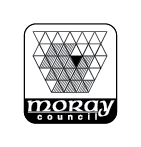 Sports & Leisure ServicesLossiemouth Sports & Community CentreFitness Room TimetableMonday1.30pm - 8.25pm7 x 55 minute sessions per dayTuesday6.45am – 7.40am11.30am - 8.25pm9 x 55 minutes per dayWednesday2.30pm – 8.25pm6 x 55 minute sessions per dayThursday6.45am – 7.40am/10.30am – 8.25pm12 x 55 minute sessions per dayFriday1.30pm – 8.25pm6 x 55 minutes per daySaturday9.30am – 13.25pm4 x 55 minute sessions per daySunday10.00am – 13.55pm4 x 55 minute sessions per dayAll sessions must be booked in advance of attendingBookings can be made:Fit-Life Members:On-line at www.moray.gov.uk/leisureBy telephone to Reception 01343 815299In person at ReceptionPay-as-you-go customers:On-line at www.moray.gov.uk/leisureIn person at Reception in advance of booking – payment to be made at time of booking